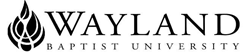 WAYLAND BAPTIST UNIVERSITYVirtual CampusSCHOOL OF RELIGION AND PHILOSOPHYWayland Mission StatementWayland Baptist University exists to educate students in an academically challenging, learning focusedand distinctively Christian environment for professional success and service to God and humankind.RLGN 5315The Christian MinistrySpring 2018Professor:  Joe Rangel, Ph.D./ Associate Professor of Religion and Religious Education / Director of Ministry Guidance / Director of Assessment and Effectiveness Instructor Information Phone: 806-291-1162 (office)Email: rangelj@wbu.eduOffice Hours: MWF 9-9:50 A.M., 1-3 P.M.; T/Th 8:30-9:15 A.M. Office Location: Flores Bible Building Main Office ComplexClass Time and Location:  VirtualCATALOG DESCRIPTION	A professional project conducted under the guidance of a skilled supervisor.  PREREQUISITE  RLGN 1301, RLGN1302RESOURCES              Required TextsBurton, Ruth Haley. 2008. Strengthening the Soul of your Leadership. Downers Grove, IL. Intervarsity Press.  Gushee David P. and Jackson, Walter C. 1998.  Preparing for Christian Ministry. Grand Rapids,    MI. Baker Books.Assigned text will dependent upon the Ministry Context.  Text will be agree upon by the professor and the student after the development of the Student Learning Outcomes have been developed.COURSE OUTCOME COMPETENCES1.   Define the biblical and theological foundations of Christian ministry.2.   Articulate her/his understanding and expression of call to ministry and giftedness for ministry. 3.   Describe the nature, purposes, and ministries of the church as the foundation for doing Christian ministry.4.   Identify the preparation and skills necessary to Christian ministry.5.   Identify the application of basic principles in ministerial ethics.ATTENDANCE AND PARTICIPATION REQUIREMENTSThe course will meet on Blackboard and face to face when given the opportunity to engage in discussions and learning task of the assigned reading and projects for that week. Students are expected to have read the assigned materials before class and attend the class sessions.  Students will be expected to facilitate and engage in these discussions around papers and projects that are assigned to them.  DISABILITY STATEMENTIn compliance with the Americans with Disabilities Act of 1990 (ADA), it is the policy of Wayland Baptist University that no otherwise qualified person with a disability be excluded from participation in, be denied the benefits of, or be subject to discrimination under any education program or activity in the university.  The Coordinator of Counseling Services serves as the coordinator of students with a disability and should be contacted concerning accommodation requests at (806) 291-3765.  Documentation of a disability must accompany any request for accommodationsStatement on Civility	In keeping with Wayland’s mission as a Christian higher education institution, Wayland Baptist University strives to demonstrate civility and Christ-like character in a positive manner where courtesy and respect are afforded to all persons at all times. Members of the University’s student and non-student community can expect Christ’s example to be modeled consistently by trustees, 	administrators, faculty, staff, and students in order to foster an environment for education and work, contribute to leadership development, and glorify God. While on any campus, attending any event, participating in any course, or engaging in any communication, Wayland trustees, administration, faculty, staff, students, and guests can all have the expectation of civility from one another. (Genesis 1:27; Deuteronomy 5:1-21; Micah 6:8; Matthew 22:36-40; Mark 9:34-35; Luke 10:29-37; John 13:34-35; Romans 12:9-21, 13: 7-10, 15:7; Galatians 3:26-28; Ephesians 2:8-9,               4:1-3, 22-29; Philippians 4:8; Colossians 3:12-17; 1 Timothy 4:12; James COURSE REQUIREMENTSA.  Written assignments      All students are required to complete all written assignments.  See the class schedule for due dates.  Late assignments will not be accepted.  All written assignments must be typed and submitted through       Blackboard (unless otherwise indicated), due at the beginning of the class on the due date; no emails.        Include your name, section number, Assignment name and date at the top right hand corner.  Use a 1-inch margin for all sides.  Turabian formatting.        Guidelines and description for the assignments:1.  Philosophy of Ministry Paper  (100pts)      Each student will write a Philosophy of Ministry paper. The paper will be 4-6 pages double spaced and will include a general understanding of ministry as well as your personal approach to ministry. Include a section about your calling to ministry and include the answer to these questions:Why are you in ministry?What is the whole purpose of ministry anyway?Who are you ministering to? Why?What are your goals for the people to whom you minister?What features of ministry are most important to you?How do you do ministry practically?What would you like to achieve in ministry? Why?2. Minister Interview (100 pts)     Each student will conduct an interview with a minister and will write a 3-4 page double spaced paper on the findings of the interview. Please ask the minister appropriate questions that relate to the class and the class material. In the paper include the list of questions asked and then write a summary of the answers given, also include a section in your paper with lessons learned. In this section note key lessons you gained from conducting the interview.3. Field Reports in Ministry (100 pts. a piece)      Two ministry field reports are also required of each student. Please attend a ministry activity preferably with a minister and write about that experience including lessons learned. Some example activities could be: attending a wedding and observe the minister in that setting, attend a funeral and observe the minister, go on a pastoral home visit, go on a pastoral hospital visit, attend a staff meeting, church committee meetings, etc.4. Book Review: (150 pts.)             Write a 4-6 page double spaced book review over the textbook, Strengthening the Soul of Your Leadership.Course Evaluation (Method of Determining Grade)University Grading System		A	90-100				I	INCOMPLETE**		B	80-89				Cr	FOR CREDIT		C	70-79				NCr	NO CREDIT		D	60-69				WP	WITHDRAWAL PASSING		F	BELOW 60			WF	WITHDRAWAL FAILING	                                   				W	WITHDRAWAL**A grade of incomplete is changed if the deficiency is made up by midterm of the next regular semester; otherwise, it becomes "F".  This grade is given only if circumstances beyond the student's control prevented completion of work during the semester enrolled and attendance requirements have been met.  A grade of "CR" indicates that credit in semester hours was granted but no grade or grade points were recorded.Procedure for computations of final grade 	       The final grade will be calculated as follows:      	       1.	PHILOSOPHY OF MINISTRY PAPER			100 points	       2.	MINISTER INTERVIEW PAPER   			100 points 	       3.	MINISTRY FIELD REPORT #1				100 points 	       4.    	MINISTRY FIELD REPORT #2				100 points	       5.	BOOK REVIEW					150 points								 Total possible:   550 pointsEarned points divided by total possible points = Final grade  Students shall have protection through orderly procedures against prejudices or capricious academic evaluation. A student who believes that he or she has not been held to realistic academic standards, just evaluation procedures, or appropriate grading, may appeal the final grade given in the course by using the student grade appeal process described in the Academic Catalog.  Appeals may not be made for advanced placement examinations or course bypass examinations. Appeals are limited to the final course grade, which may be upheld, raised, or lowered at any stage of the appeal process. Any recommendation to lower a course grade must be submitted through the Executive Vice President/Provost to the Faculty Assembly Grade Appeals Committee for review and approval. The Faculty Assembly Grade Appeals Committee may instruct that the course grade be upheld, raised, or lowered to a more proper evaluation. COURSE OUTLINE AND CALENDAR 	(Refer to attached pages)Academic Honesty (Plagiarism):  University students are expected to conduct themselves according to the highest standards of academic honesty. Academic misconduct for which a student is subject to penalty includes all forms of cheating, such as illicit possession of examinations or examination materials, forgery, or plagiarism. Plagiarism is the presentation of the work of another as one’s own work. It is the student’s responsibility to be familiar with penalties associates with plagiarism stated in the catalog. TENTATIVE SCHEDULERLGN 5315-THE CHRISTIAN MINISTRYDateTopicsReading AssignmentAssignments DueWeek #1IntroductionIntroduction to Christian MinistryGushee & JacksonCh.1-3Foundations for Christian MinistryTheological FoundationsGushee & JacksonCh. 4Week #2Motives for MinistryGushee & JacksonCh. 5Philosophy of Ministry paper dueWeek #3Practical FoundationsGushee & JacksonCh. 6Gushee & JacksonCh. 7Week #4Ministry of the ChurchGushee & JacksonCh. 8-9Minister Interview Paper DueWeek # 5Church Ministry and Worship LeadershipGushee & JacksonCh. 11-12Week #6Shepherding and TeachingGushee & JacksonCh. 13-14 Field Report #1 DueWeek #7Social Ministry and EvangelismGushee & JacksonCh. 15-16Week #8Authority and Staff RelationsGushee & JacksonCh. 17-18Field Report #2 DueWeek #9Global and Local ContextsGushee & JacksonCh. 19-20Week #10Contemporary IssuesGushee & JacksonCh. 10, 21, 22Book Review Due